スポーツガイド野辺杯争奪第29回小学生チーム対抗バドミントン大会　実施要項１．主催　　勝山市バドミントン協会２．日時　　令和３年２月２８日（日）　　　　　　　　　　開場　　　　９時００分　　　　　　　　　　受付開始　　９時００分　　　　　　　　　　代表者会議　９時３０分３．会場　　勝山市体育館「ジオアリーナ」４．種目・競技方法　　◇男子団体　　５・６年生の部　　４年生以下の部　　　　　　　　　◇女子団体　　５・６年生の部　　４年生以下の部予選リーグ・決勝トーナメント制・チームは監督１名、コーチ１名、選手４～７名で構成する。・試合は第1シングルス、ダブルス、第2シングルスの順で行う。　　　　　　　　　　・２１点ラリーポイントの3ゲームマッチ。・主審、線審は対戦チームから出し合って行う。　　※４年生以下の選手が５・６年生の部への参加は認める。　　　※５・６年生の部の試合では、５年生以下の選手が必ず２名は出場する事。　　※チーム事情によりメンバーが揃わない場合は、合同チームを認める。また３名の場合、オープンでの参加を認める。５．参加資格　　勝山市内の小学生であること。６．使用球　　水鳥球（本部で用意します）７．参加費　  １チーム２，０００円８．表彰　　各クラス　１位：賞状・トロフィー（持回り）２位、３位：賞状９．申込締切　　令和３年２月１９日（金）午後５時　期限厳守10．申込方法　　下記までご提出いただくかメールにてお願いします。　　　　　　　　　（勝山市バドミントン協会HPより申込書をダウンロードできます）申込先：メール申込　katsuyamaopen@gmail.com　担当：田中　直接申込　　勝山市体育館「ジオアリーナ」　担当：木船11．その他　　・別紙の連絡事項をご確認ください。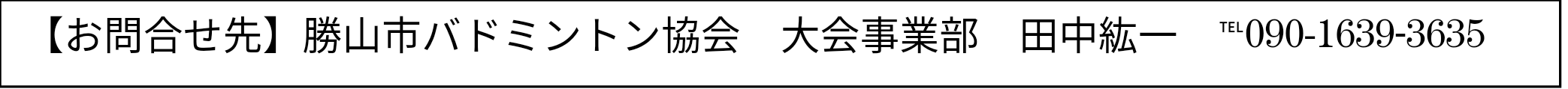 第29回小学生チーム対抗バドミントン大会申込書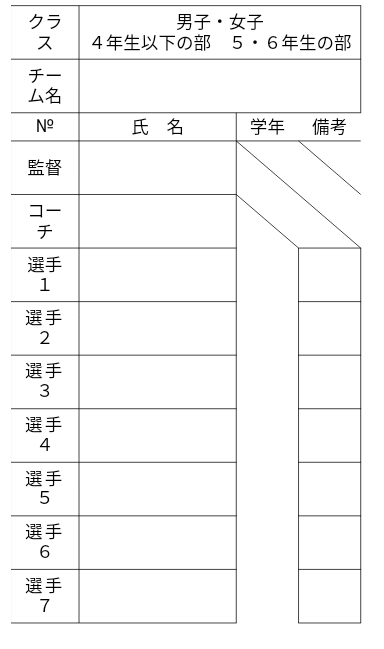 団体名代表者氏名連絡先代表者住所クラス男子・女子４年生以下の部　５・６年生の部男子・女子４年生以下の部　５・６年生の部男子・女子４年生以下の部　５・６年生の部チーム名№氏　名学年備考監督コーチ選手１選手２選手３選手４選手５選手６選手７